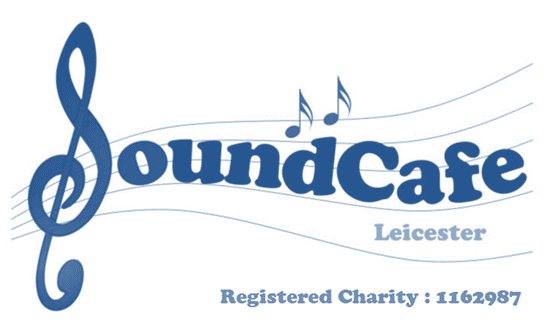 SoundCafe Leicesterc/o St. Martins House7 Peacock LaneLeicester LE1 5PXTrustee Application FormTrustee Application FormTrustee Application FormContact Details:Contact Details:Contact Details:Contact Details:Contact Details:Title:Title:Surname:Name:Name:Address:Address:Address:Address:Address:Town:Town:Town:Postcode:Postcode:Tel no:Tel no:Tel no:Tel no (work):May we contact you at work? Yes/NoTel no (work):May we contact you at work? Yes/NoMobile no:Mobile no:Mobile no:Email:Email:Date of Birth:Date of Birth:Date of Birth:Are you happy to be DBS checked? Yes/NoAre you happy to be DBS checked? Yes/NoHow did you hear about SoundCafe Leicester?How did you hear about SoundCafe Leicester?How did you hear about SoundCafe Leicester?Why would you like to be a Trustee with SoundCafe?Why would you like to be a Trustee with SoundCafe?Why would you like to be a Trustee with SoundCafe?Why would you like to be a Trustee with SoundCafe?Why would you like to be a Trustee with SoundCafe?Please list any relevant qualifications/skills/experience:Please list any relevant qualifications/skills/experience:Please list any relevant qualifications/skills/experience:Please list any relevant qualifications/skills/experience:Please list any relevant qualifications/skills/experience:Any other information in support of your application:Any other information in support of your application:Any other information in support of your application:Any other information in support of your application:Any other information in support of your application:Please provide names, addresses and telephone numbers of two referees. (Referees cannot be relatives).Please provide names, addresses and telephone numbers of two referees. (Referees cannot be relatives).Please provide names, addresses and telephone numbers of two referees. (Referees cannot be relatives).Please provide names, addresses and telephone numbers of two referees. (Referees cannot be relatives).Please provide names, addresses and telephone numbers of two referees. (Referees cannot be relatives).NameAddressTel NoEmailPositionI confirm that all the details on the application form are correct and there is no reason under Law why I cannot undertake the role of a Charity Trustee. (Please ensure you have checked the relevant exclusions)I confirm that all the details on the application form are correct and there is no reason under Law why I cannot undertake the role of a Charity Trustee. (Please ensure you have checked the relevant exclusions)I confirm that all the details on the application form are correct and there is no reason under Law why I cannot undertake the role of a Charity Trustee. (Please ensure you have checked the relevant exclusions)I confirm that all the details on the application form are correct and there is no reason under Law why I cannot undertake the role of a Charity Trustee. (Please ensure you have checked the relevant exclusions)I confirm that all the details on the application form are correct and there is no reason under Law why I cannot undertake the role of a Charity Trustee. (Please ensure you have checked the relevant exclusions)Signed:Signed:Signed:Date:Date:Date: